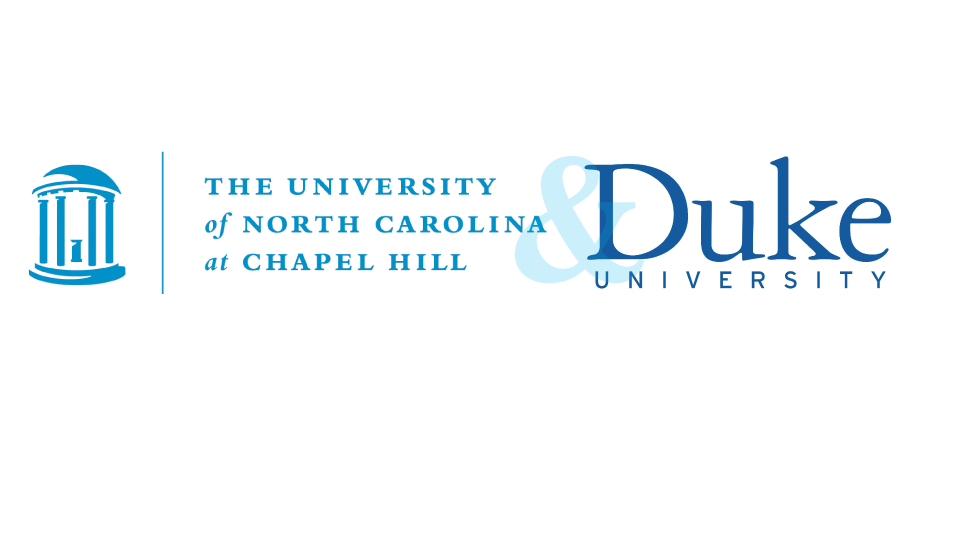 Name:      School/District:      Date:      DUKE UNC CONSORTIUM FOR MIDDLE EAST STUDIES OUTREACH PROGRAM“Connecting the Middle East to the Southeast” Study Tour
Reading Guide #5Reading: Abdullah, Zain. (2013). American Muslims in the Contemporary World: 1965 to the Present. In Julianne Hammer & Omid Safi (Eds.), The Cambridge Companion to American Islam (65-81). New York: Cambridge University Press. What does the author mean by the phrase, the “Americanization of Islam”? How has the issue of race affected the lives of American Muslims?All religions grapple with the world around them as societies and technologies change. How are Muslim Americans blending old and new identities?The reading mentions “Cyber Islam,” or the abundance of websites dedicated to Muslim scholars, bloggers, and institutional and group debates. An example is the development of online fatwa forums, where Muslims can ask religious scholars for advice on permissible job choices, sports, dating, diets, etc. A fatwa is an Islamic legal pronouncement, issued by an expert in religious law, pertaining to a specific issue, and is usually at the request of an individual or judge to resolve an issue where Islamic jurisprudence (fiqh), is unclear. The religious expert makes the legal pronouncement by interpreting Islamic texts. As an example, browse this online forum where Muslims around the world ask for guidance on topics such as prayer, etiquette and culture: http://www.islamweb.net/emainpage/index.php?page=fatwa&tab=1 